DIRECȚIA GENERALĂ EVALUARE ȘI MONITORIZARE  ÎNVĂŢĂMÂNT  PREUNIVERSITAR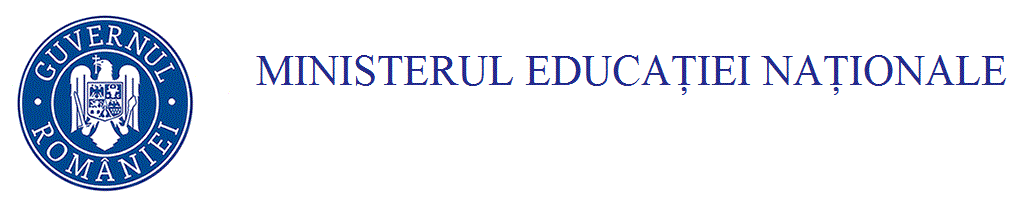 OLIMPIADA UNIVERSUL CUNOAŞTERII PRIN LECTURĂpentru elevii din mediul  ruralEtapa judeţeanăClasa a VII-aCiteşte cu atenţie textele următoare, apoi scrie răspunsul la fiecare dintre cerințele date.Partea I (20 de puncte)M-am născut în nordul ţării, în Maramureş, în comuna Satulung, aşezată în lunca râului Someş, la poalele Munţilor Gutâi. Locuiam împreună cu tata şi mama în două camere din Primăria comunei. Biblioteca satului era într-o cameră lipită de sufrageria noastră, de care o despărţea o uşă niciodată încuiată. Aşa că mare parte din copilărie mi-am petrecut-o printre cărţi. Biblioteca, parcul mare cu copaci imenşi, cu trunchiuri albe, despre care mai târziu am învăţat că se numesc platani, şi castelul aflat vizavi de Primărie, au fost spaţiile mele preferate de joacă.Învăţasem să citesc înainte de a merge la şcoală. Intram în camera înţesată cu cărţi până-n tavan şi citeam la întâmplare tot ce-mi cădea în mână. După un timp, am observat că volumele care-mi plac cel mai mult fac parte dintr-o colecţie numită „Cutezătorii”. Erau cărţi de aventuri şi, citindu-le, visam ore întregi la nemaipomenite întâmplări, urmăriri, lupte, răzbunări pe care le trăiau eroii din acele pagini. Noi, copiii, n-aveam parte de multe aventuri în sat. Sau primăvara, înarmaţi cu bâte şi pietre, mergeam la un mic afluent al Someşului, Bârsăul, pe care urcau în număr mare, să-şi depună icrele, nişte peşti numiţi scobari sau „poduţi”, cum le spuneam noi, copiii. Şi la fel cum am văzut mai târziu pe „Discovery” sau pe „Animal Planet” că aşteaptă urşii pe râurile din Alaska să urce din Pacific somonii, aşa aşteptam şi noi pe malurile râuleţului migraţia scobarilor. […] Nu văzusem niciodată marea decât în poze. Şi într-o iarnă, în biblioteca friguroasă din Primărie, am dat peste o carte intitulată „Toate pânzele sus!”, de Radu Tudoran. Am deschis-o şi n-am mai lăsat-o din mână. Ce aventuri! Ce locuri minunate! Ce eroi adevăraţi! Neobositul aventurier Anton Lupan, misteriosul Pierre Vaillant, simpaticul bucătar Ismail, Ieremia, omul care nimerea cu puşca orice, cârmaciul Gherasim, piraţi, corabia „Speranţa”, îndepărtata Ţară de Foc etc. – toţi şi toate intrau în forţă în mintea şi-n inima mea. (Ioan Groşan, Cartea copilăriei mele, în vol. Care-i faza cu cititul?)1. Menţionează două dintre spaţiile de joacă ale copilului, prezentate în text. 			4p.2. Notează, pe foaia de concurs, litera în dreptul căreia se află varianta corectă de răspuns. 	4p.a. Ne imaginam ce domnişoare urâte trăiseră cândva acolo.b. Îi culegeam pe cei răniţi şi alergam toţi acasă, să îi bandajăm.c. Visam ore întregi la nemaipomenite întâmplări, urmăriri, lupte, răzbunări.d. Mi-i imaginam pe Pierre Vaillant, pe simpaticul bucătar Ieremia, pe Ismail, care nimerea cu puşca orice.3. Aranjează propoziţiile următoare în ordinea apariţiei lor în fragment. 				4p.a. Nu văzusem niciodată marea decât în poze.b. Am deschis-o şi n-am mai lăsat-o din mână.c. Ne aventuram în camerele acum pustii ale castelului.d. Aşa aşteptam şi noi pe malurile râuleţului migraţia scobarilor.4. Precizează din ce colecție făceau parte volumele preferate ale copilului. 			4p.5. Scrie un text de30 – 50 de cuvinte, în care să descrii o bibliotecă.				4p.Partea a II-a (20 de puncte)Cândva cea mai mare bibliotecă din lume – conţinând lucrări ale celor mai mari gânditori şi scriitori ai Antichităţii, printre care Homer, Platon, Socrate şi mulţi alţii –, Biblioteca din Alexandria a fost aparent distrusă de un incendiu uriaş, în urmă cu 2 000 de ani, iar lucrările pe care le adăpostea s-au pierdut. După distrugere, această minune a lumii antice a bântuit imaginaţia poeţilor, a istoricilor, a călătorilor şi a învăţaţilor care au deplâns tragica pierdere pentru cunoaştere şi literatură.  Istoria fondării Bibliotecii din Alexandria este învăluită în mister. Se crede că, în jurul anului 295 î.Hr., învăţatul şi oratorul Demetrius din Phaler, un guvernator exilat din Atena, l-a convins pe Ptolemeu I Soter să înfiinţeze aici o bibliotecă. Demetrius şi-a imaginat o bibliotecă în care să fie găzduite copii ale tuturor cărţilor lumii, o instituţie care să rivalizeze cu însăşi Atena. În consecinţă, sub patronajul lui Ptolemeu I, Demetrius a organizat construcţia Templului Muzelor sau Musaeum, din care derivă cuvântul „muzeu”. Această structură era un complex de veneraţie, având ca model Şcoala lui Aristotel din Atena, un centru pentru prelegeri filozofice şi dezbateri intelectuale.Templul Muzelor avea să fie prima parte a complexului Bibliotecii din Alexandria şi era situat pe terenul palatului regal, într-o zonă cunoscută drept Brucheion sau cartierul regal, în districtul grecesc nord-estic al oraşului. Muzeul era un centru de cult, cu altare pentru fiecare dintre cele nouă muze, dar funcţiona şi ca loc de studiu, având spaţii de lectură, laboratoare, observatoare, grădini botanice, o grădină zoologică, încăperi de locuit şi săli de masă, pe lângă biblioteca propriu-zisă. Un preot ales de Ptolemeu I era administratorul muzeului; exista şi un bibliotecar care se ocupa de colecţia de manuscrise.(www.lovendal.ro/wp52/biblioteca-din-alexandria-colos-al-culturii-antice-si-enigmele-sale)1. Transcrie două secvenţe care înfăţişează locul unde era amplasat Templul Muzelor.		4p.2. Identifică, în textul dat, numele celui care şi-a dorit o instituţie care să rivalizeze cu Atena.	4p.3. Transcrie, pe foaia de concurs, litera în dreptul căreia este menţionată varianta care conţine informaţia corectă, conform textului dat:								4p.a. Biblioteca din Alexandria a fost înfiinţată în anul 295 î.Hr. de către un preot ales Ptolemeu I Soter.b. Templul Muzelor era un centru de prelegeri filozofice şi dezbateri intelectuale, urmând modelul Şcolii lui Aristotel din Atena.c. Muzeul era un centru de cult, cu altare pentru cele şapte muze, loc de studiu cu săli de masă şiîncăperi de locuit.d. Pierderea Bibliotecii din Atena a fost deplânsă de poeţi, istorici, călători, învăţaţi şi filozofi.4. Explică, într-un enunţ, originea cuvântului muzeu.						4p.5. Prezintă, într-un text de 30-40 de cuvinte, importanţa Bibliotecii din Alexandria pentru lumea antică.	4p.											Partea a III-a (50 de puncte)1. Numeşte un element comun celor două texte-suport.						5p.2. Notează, din primul text, titlul cărții care i-a atras atenţia copilului.				5p.3. Precizează un  motiv pentru care, în primul text dat, naratorul aseamănă scobarii cu somonii.	5p.4.Scrie un text de 5 – 10 rânduri în care să prezinţi programul unei zile în Biblioteca din Alexandria, aşa cum ţi-l imaginezi tu.	5p.5. Prezintă, în 10 – 15 rânduri, cartea copilăriei tale, urmând exemplul oferit în primul text citat.	15p.6. Redactează, în 15 – 20 de rânduri, o descriere de tip portret a unui adolescent pasionat de lectură.	15p.Notă!În cazul ultimilor doi itemi, la evaluarea răspunsurilor, se vor avea în vedere:Timpul de lucru: 2 oreToate subiectele sunt obligatorii.Se acordă 10 puncte din oficiu.corectitudinea textului, succesiunea logică a ideilor;2p.respectarea părţilor unei compuneri;2p.proprietatea termenilor, bogăţia şi expresivitatea vocabularului;2p.ortografia;2p.punctuaţia.2p.